муниципальное казенное общеобразовательное учреждение«Новокулындинская средняя общеобразовательная школа»Чистоозёрного района Новосибирской областиПрограмма инновационной площадкиТема: «Ларец народной мудрости»(Устное народное творчество как средство развития речи детей дошкольного возраста в условиях реализации ФГОС ДО)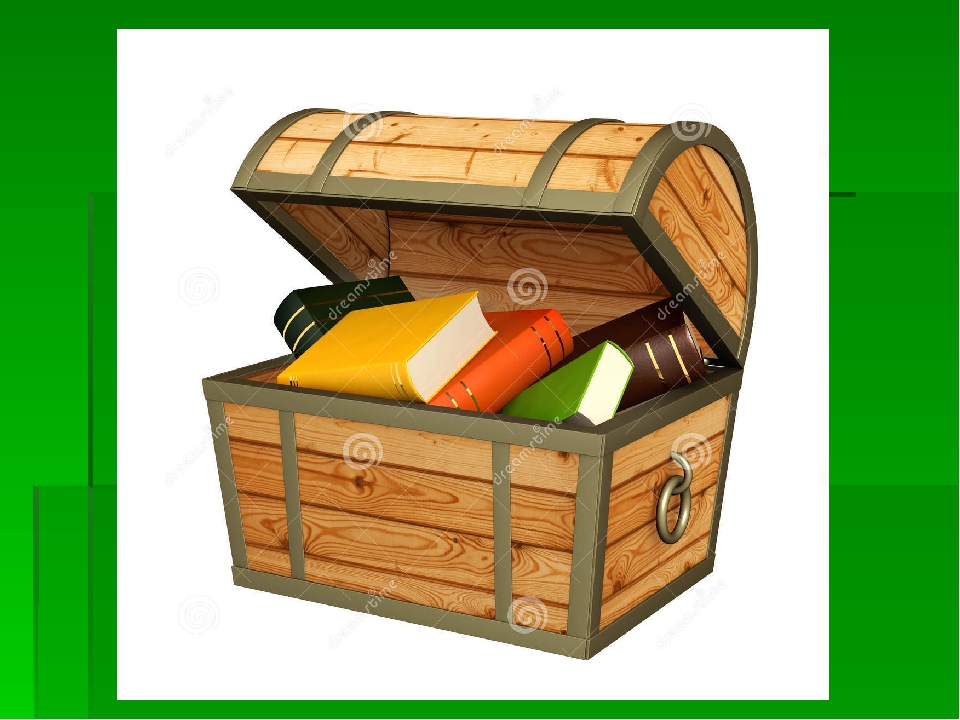 Программу составила:Волохина Марина Андреевна,воспитатель.Новая Кулында,2018 г.СОДЕРЖАНИЕ 1.ПАСПОРТ  ПРОГРАММЫДети должны жить в мире красоты, игры, сказки, музыки, рисунка,  фантазии и творчества.В.А. Сухомлинский2. ПОЯСНИТЕЛЬНАЯ ЗАПИСКАРечь имеет большое значение для целостного и всестороннего развития ребенка в дошкольном возрасте, так как она становится основным средством общения. Именно речь привлекает его внимание к предметам и действиям. Действия взрослого при этом играют важную роль, которым ребенок пытается подражать. Именно подражание действиям взрослого является одним из важнейших механизмов формирования общения в младшем возрасте.Главная задача педагога в области развития речи детей дошкольного возраста – помочь им в освоении разговорной речи, овладеть родным языком.Важнейшим источником развития выразительности детской речи являются произведения устного народного творчества, в том числе малые фольклорные формы (загадки, потешки, считалки, колыбельные, сказки и т.д.).Воспитательное, познавательное и эстетическое значение фольклора огромно, так как он расширяет знания ребенка об окружающей действительности, развивает умения тонко чувствовать художественную форму, мелодичность и ритм родного языка.Речь занимает центральное место в процессе психического развития, развитие речи внутренне связано с развитием мышления и с развитием сознания в целом. Овладение родным языком, развитие речи является одним из важных приобретений ребёнка в дошкольном возрасте и рассматривается как общая основа воспитания и обучения. Исходя из этого, приоритетным направлением для речевого развития  детей дошкольного возраста открыта инновационная площадка «Устное народное творчество как средство развития речи детей дошкольного возраста в условиях реализации ФГОС ДО» в МКОУ Новокулындинская СОШ (далее ОУ).Инновационная деятельность состоит в подготовке детей дошкольного возраста  к изучению в школе предметной области «Родной язык и родная литература» и частичной  реализации основных целей изучения уже  на уровне дошкольного образования:воспитание ценностного отношения к родному языку и родной литературе как хранителю культуры, включение в культурно-языковое поле своего народа;приобщение к литературному наследию своего народа; обогащение активного и потенциального словарного запаса. Важной отличительной особенностью работы по развитию речи является взаимодействие педагогического коллектива с семьями воспитанников. В последнее время вследствие повсеместного использования технических средств коммуникации (телефонная связь, телевидение, Интернет и т.д.), высокой занятости родителей бытовыми (чаще финансовыми) семейными проблемами наблюдается тенденция снижения качества общения между ребенком и взрослым. Поэтому в условиях создания эффективного образовательного пространства в соответствии  с ФГОС ДО необходимо укреплять связь семьи и ОУ с целью объединения усилий взрослых для обеспечения успешного речевого развития ребенка.3. АКТУАЛЬНОСТЬ ПРОГРАММЫАктуальность связана с тем, что сегодня существует социальный заказ общества на воспитание ребенка, обладающего хорошо развитой речью. Это обусловлено ее социальной значимостью и ролью в формировании личности. Общепризнанным является тот факт, что общение является одним из основных условий развития ребенка, важнейшим компонентом формирования его личности, поведения, эмоционально-волевых процессов.Речь включается во все виды деятельности ребенка. Изменение стоящих перед дошкольником задач, появление новых видов деятельности, усложнение общения со взрослыми и сверстниками, расширение круга жизненных связей и отношений, в которые включен ребенок, приводит к интенсивному развитию всех сторон речи (словаря, грамматического строя, выразительности), ее форм (ситуативной, контекстной и объяснительной) и функций (обобщающей, коммуникативной, планирующей, регулирующей и знаковой).Положения о ведущей роли деятельности и общения в развитии личности, теории речевой деятельности, сформулированные в трудах известных отечественных психологов и педагогов Л.С. Выготского, С.Л. Рубинштейна, А.Н. Леонтьева, А.А. Леонтьева, в концепции речевого развития дошкольников, разработанной Ф.А. Сохиным и О.С. Ушаковой и др.В федеральном государственном образовательном стандарте дошкольного образования выделены образовательные области «Социально-коммуникативное развитие» и «Речевое развитие». Социально-коммуникативное развитие направлено на «развитие общения и взаимодействия ребенка со взрослыми и сверстниками», чего невозможно достичь без достаточного объема активного словаря ребенка. При речевом развитии решается комплекс задач по овладению детьми речью как средством общения и культуры, обогащению словаря, развитию связной речи (диалогической и монологической) и средствами ее выразительности, знакомство с детской литературой (детским фольклором).Одним из эффективных средств развития речи детей дошкольного возраста является фольклор – устное народное творчество. Это связано с тем, что в связи с требованиями ФГОС ДО образовательная деятельность дошкольной организации ориентирована на развитие личности ребенка, его духовно-нравственные индивидуальные особенности и интересы, поэтому актуальными целями деятельности воспитателя является активизация, пробуждения интереса к произведениям устного народного творчества –прибауткам, закличкам, небылицам, сказкам, народной песням и играм, к традиционным национальным обычаям, обрядам, народной культуре. Устное народное творчество способствует обогащению чувственного опыта, эмоциональной сферы личности, влияет на познание нравственной стороны действительности, повышает и познавательную активность. Сейчас мы по-новому относимся к народному творчеству, воспринимаем его как культурное достижение, просеянное сквозь сито веков, это особый вид искусства, тесно связанный с нравственным воспитанием. Устное народное творчество имеет ясно выраженную дидактическую направленность и является уникальным средством для передачи народной мудрости в воспитании детей на начальном этапе их развития. Устное народное творчество выступает как средство формирования духовно-нравственной культуры, как средство обогащения словарного запаса детей, и как средство передачи красоты и образности русского языка. И всё потому, что многое в нем создавалось специально для детей, и было продиктовано великой народной заботой о детях - своем будущем. Неслучайно русское народное творчество не перестаёт восхищать и удивлять своим глубоким содержанием и совершенной формой. Родная речь, звучащая в сказках, потешках являются незаменимым средством воспитания любви к Родине, к окружающей природе, с которой встречается ребёнок с малых лет. Использование в работе с детьми устного народного творчества создает уникальные условия для мышления детей, мотивации поведения, накопления положительного морального опыта в межличностных отношениях. Устное народное творчество помогает ребёнку овладевать родным языком, осваивать его красоту, лаконичность, приобщаться к культуре своего народа, получать первое впечатление о ней. Воспитание детей на материале устного народного творчества позволяет взрослым легко устанавливать эмоциональный контакт с воспитанниками. Произведения устного народного творчества имеют огромное познавательное и воспитательное значение для дошкольников, способствуют развитию образного мышления, обогащают речь детей. Сказки, потешки, прибаутки, загадки — первые художественные произведения, которые слышит ребёнок. Знакомство с ними создает уникальные условия для развития речи, мышления детей, мотивации поведения, накопления положительного морального опыта в межличностных отношениях, формирует отношение к окружающему миру, умение жить среди людей, играет неоценимую роль в нравственно-патриотическом и познавательно - речевом развитии подрастающего поколения. В наше время дети мало проводят времени в обществе родителей (все больше за компьютером, у телевизора или со сматфоном в руках) и редко слушают рассказы и сказки из уст родителей, а развивающие речевые занятия дома – это вообще редкость. Одной из причин снижения уровня речевого развития является пассивность и неосведомленность родителей в вопросах речевого развития детей. Ребенку в семье необходимо создать такие условия, чтобы он испытывал удовлетворение от общения с взрослыми, старшими братьями и сестрами, получал от них не только новые знания, но и обогащал свой словарный запас. Учился грамотно строить предложения, правильно и четко произносить звуки и слова, интересно составлять рассказы по картинкам и из личного опыта. Это подтверждает необходимость ведения работы, ориентирующей родителей  на профессиональное сопровождение. Актуальность данного проекта подтверждается нормативными документами: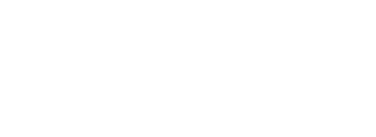 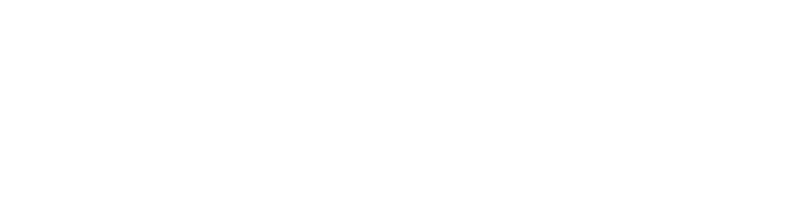 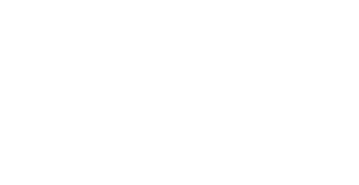 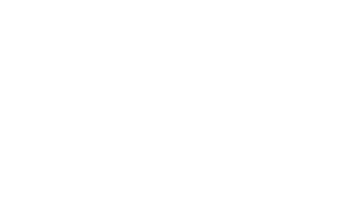 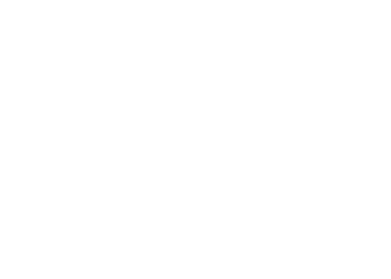 4. КОНЦЕПЦИЯ ПРОГРАММЫ.4.1.Цель и задачи программы.Цель  - повышение уровня речевого развития детей дошкольного возраста средствами устного народного фольклора  через сотворчество родителей и ОУ.Основные задачи:1. Показать красоту русского языка через устное народное творчество, сформировать у детей интерес к детскому фольклору, обогатить словарный запас детей.2. Создавать условия, способствующие развитию активной речи. Развивать родную речь с использованием малых форм фольклора не только в непосредственной образовательной деятельности, но и в других режимных моментах.3. Совершенствовать предметно – развивающую среду, способствующую развитию интереса к устному народному творчеству.4.Обеспечить преемственность в речевом развитии детей дошкольного  и младшего школьного возраста.5. Вовлечь родителей в единое пространство «Семья – ОУ». Приобщать родителей к активному совместному участию  в  подготовке и проведению традиционных народных праздников. 6.Расширить знания родителей по использованию фольклорных произведений в развитии речи.4.2. ЗАДАЧИ УЧАСТНИКОВ ПЛОЩАДКИ.Задачи для детей:развивать речевые способности детей дошкольного возраста;расширять словарный запас;формировать связную речь;расширять представления детей о разных формах фольклора (потешки, пестушки, приговорки, заклички, колыбельные песни, скороговорки, сказки, считалки, пословицы);обеспечить формирование открытости, доброжелательности, коммуникативности;доставить детям радость и обогатить новыми эмоциональными впечатлениями.Задачи для родителей:способствовать     заинтересованности   родителей   воспитанников в развитии речи средствами устного народного  творчества;создать условия для привлечения родителей к сотворчеству. Задачи для педагогов:создать единое педагогическое пространство для обмена опытом и повышения профессиональной компетенции и мастерства педагогов ДО и НОО по развитию речи детей;формировать готовность детей к восприятию фольклорных форм на основе организации предметно–развивающей среды;знакомить с жанрами фольклора, формировать его смысловое и художественное восприятие;формировать навыки инсценировки, развития мимики, пластики, выразительности движений.4.3.Направления деятельности.4.4. Формы работы.Работу по развитию речи посредством устного народного творчества строим на следующих основных принципах:во-первых, на тщательном, обусловленном возрастными возможностями детей, отборе материала;во-вторых, интеграции работы с различными направлениями воспитательной работы и видами деятельности детей (развитие речи, ознакомление с природой, различные игры и другие);в-третьих, активного включения в работу площадки всех участников;в-четвертых, максимального использования развивающего потенциала устного народного творчества в создании речевой среды.Предпочтение при реализации данной площадки отдается тем формам работы, которые имеют многофункциональный характер, способствуют развитию детей, их познавательной активности и ее самореализации, интересны самим детям, органически вписываются в современный учебно-воспитательный процесс. 4.5.РЕСУРСНОЕ ОБЕСПЕЧЕНИЕ.4.6. ЭТАПЫ РЕАЛИЗАЦИИ ПРОГРАММЫОрганизационный этап подразумевает:Разработку программы, обоснование актуальности, выработку цели и задач, проработку целевых ориентиров площадки. Подборку и изучение научной литературы, методических пособий, передового практического опыта коллег-педагогов, документов ФГОС ДО и нормативных документов ОУ в целях повышения профессионального уровня педагогов в области развития речи дошкольников средством устного народного творчества. Проведение диагностического исследования речи детей.Проведение анализа условий и соответствия предметно-пространственной развивающей образовательной среды в ОУ с учетом ФГОС ДО. Разработку календарного плана реализации инновационной площадки, опираясь на результаты проведённых исследований, изучение информационных источников.Посещение занятий начальной школы. Методические объединения с учителями начальной школы по вопросу  речевого развития детей.Привлечение родителей к сотрудничеству. Индивидуальные беседы, консультации с родителями.Разработка рекомендаций логопеда и психолога родителям.План работы психолога и логопеда.Прогнозируемый результат:Определение базовых направлений в работе с детьми, раскрывающих использование фольклора во всех его проявлениях (сказки, песенки, пословицы, поговорки, хороводы и т. д.), народные праздники и традиции.Практический этап:На протяжении этого этапа проекта планируется осуществлять целенаправленный процесс включения всех участников площадки в инновационную деятельность, повышения их компетенции в вопросах речевого развития детей с использованием устного народного творчества с целью достижения качественных результатов при тесном взаимодействии дошкольного учреждения и семьи, используя разнообразные формы, методы и средства в работе с воспитанниками и их родителями.Прогнозируемый результат:Совместная деятельность родителей и педагогов, реализующая требования целостного педагогического процесса, где затрагиваются области развития речи ребенка.Использование разнообразных технологий организации деятельности детей в НОД, в игре, свободной деятельности с помощью разнообразных средств (устное народное творчество, художественную литературу, игру, народную игрушку).Итоговый этап служит для: Проведения повторной диагностики уровня развития речи детей с использованием устного народного творчества в образовательной и других видах деятельности на окончательном этапе реализации инновационной деятельности, определение эффективности проведенной работы.Проведения «круглого стола» с родителями дошкольного учреждения с целью анализа результатов по формированию у них компетенции в области речевого развития детей с представлением лучшего опыта по организации совместной работы с педагогами ОУ (в форме презентации). Соотнесения результатов инновационной деятельности с целевыми ориентирами, формулировке выводов, определения путей дальнейшего педагогического поиска. Обобщения опыта работы МКОУ Новокулындинская СОШ (дошкольная группа) по реализации инновационной площадки «Устное народное творчество как средство развития речи детей дошкольного возраста в условиях реализации ФГОС ДО» с последующим распространением опыта своей инновационной работы.Прогнозируемый результат:Повышение уровня речевой активности у дошкольников.Подведение итогов, анализ и распространение положительного опыта работы учреждения в области речевого развития.5. План мероприятий6.Оценка эффективностИ. 	Эффективность проекта определяет мониторинг и диагностика промежуточных и конечных результатов.7.Ожидаемые результатыДети: обогащение речи детей за счет образных выражений, активизация словаря ребенка, совершенствование навыков диалогической речи, её грамматический строй, развивается эмоциональная выразительность речи;формирования положительного эмоционального отношения к детскому фольклору, формирование устойчивого интереса к народному творчеству.Педагоги:развитие образовательных, профессиональных, теоретических и практических знаний в области развития речи у дошкольников средствами устного народного творчества;повышение компетенции педагогов для успешной реализации практического опыта, умения и знаний при решении задач профессионального рода деятельности.Родители:внедрение форм и способов взаимодействия с семьей с	целью повышения компетентности родителей	в области речевого развития дошкольников (вовлечение семьи в единое образовательное пространство «Семья–ОУ»); поощрение использования фольклора в играх детей дома;понимание необходимости использования фольклора в развитии речи детей.8.Организация контроля над исполнением программы.Контроль по выполнению программы возложен на администрацию муниципального казенного общеобразовательного учреждения «Новокулындинская средняя общеобразовательная школа» Чистоозерного района Новосибирской области.9.Критерии оценки достижения результатов.Приложение.Монитогинг и диагностика.Предлагаемые вопросы для обследования:Развитие свободного общения со взрослыми и детьми:свободно пользуется речью для выражения своих знаний, эмоций, чувств;в игровом взаимодействии использует разнообразные ролевые высказывания.Развитие всех компонентов устной речи детей (лексической стороны, грамматического строя речи, произносительной стороны речи; связной речи - диалогической и монологической форм) в различных формах и видах детской деятельности:использует разнообразную лексику в точном соответствии со смыслом;использует сложные предложения разных видов, разнообразные способы словообразования;способен правильно произносить все звуки, определять место звука в слове;составляет по образцу рассказы по сюжетной картине, по набору картинок; из личного опыта, последовательно, без существенных пропусков пересказывает небольшие литературные произведения.Практическое овладение воспитанниками нормами речи:дифференцированно использует разнообразные формулы речевого этикета;умеет аргументировано и доброжелательно оценивать высказывание сверстника.Развитие литературной речи:способен эмоционально воспроизводить поэтические произведения, читать стихи по ролям;способен под контролем взрослого пересказывать знакомые произведения, участвовать в их драматизации.Приобщение к словесному искусству, в том числе развитие художественного восприятия и эстетического вкуса:эмоционально реагирует на поэтические и прозаические художественные произведения;называет любимого детского писателя, любимые сказки и рассказы.Приобщение  к формам фольклора:Отгадывает загадкиНазывает 4-5 потешекМожет объяснить о чем говорится в пословице "Волков бояться, в лес не ходить"?Называет 5-6 пословиц.Знает 5-6 скороговорок.Может повторить за педагогом "Проворонила ворона вороненка". И определить какие звуки встречаются чаще всего?Знает колыбельные песни.Использует в играх для выбора ведущего считалки. Знает не менее 3-4 считалок.Называет сказки и сказочных героев.1.Паспорт программы……………………………………………стр.32.Пояснительная записка………………………………………..стр.43.Актуальность программы……………………………………..стр.54.Концепция программы………………………………………..стр.74.1.Цель и задачи программы……………………………………. стр.74.2.Задачи всех участников площадки…………………………..стр.84.3.Направления деятельности……………………………………стр.94.4.Формы работы………………………………………………….стр.94.5.Ресурсное обеспечение………………………………………...стр.114.6.Этапы реализации программы………………………………..стр.135.План мероприятий……………………………………………..стр.156.Оценка эффективности……………………………………….стр.187.Ожидаемые результаты……………………………………….стр.188.Организация контроля над исполнением программы……….стр.189.10. Критерии оценки достижения результатов…………………Приложение…………………………………………………..   стр.19стр.20Названиепрограммы«Ларец народной мудрости» (Устное народное творчество как средство развития речи детей дошкольного возраста в условиях реализации ФГОС ДО)Исполнитель программыМКОУ Новокулындинская СОШ (дошкольная группа)Почтовый адрес: 632711 Новосибирская область Чистоозёрный район с. Новая Кулында  ул. Центральная,26аэлектронный адрес: novo-kul@yandex.ruконтакты: раб тел. 92 – 186Руководитель программыВолохина Марина Андреевна - воспитательИнициативнаягруппаСакович Анна Владимировна – старший воспитательКоновалова Анна Антоновна – воспитатель I категорииМаст Елена Вольдемаровна – воспитатель I категории Цель программыПовышение уровня речевого развития  детей дошкольного возраста средствами устного народного фольклора  через сотворчество родителей и образовательного учреждения.Задачи программы1. Показать красоту русского языка через устное народное творчество, сформировать у детей интерес к детскому фольклору, обогатить словарный запас детей.2. Создавать условия, способствующие развитию активной речи. Развивать родную речь с использованием малых форм фольклора не только в непосредственной образовательной деятельности, но и в других режимных моментах.3. Совершенствовать предметно – развивающую среду, способствующую развитию интереса детей к устному народному творчеству.4.Обеспечить преемственность в речевом развитии детей дошкольного  и младшего школьного возраста.5. Вовлечь родителей в единое пространство «Семья – образовательное учреждение». Приобщать родителей к активному совместному участию  в  подготовке и проведению традиционных народных праздников. 6.Расширить знания родителей по использованию фольклорных произведений в развитии речи.Сроки реализациисентябрь 2018г. – октябрь 2021г.Этапы реализации программы1 этап. Организационный: сентябрь 2018г. – апрель 2019г.2 этап. Практический: май 2019г. – май 2021г3 этап. Итоговый: июнь 2021г. – октябрь 2021гИсполнители основных мероприятийВоспитатели, музыкальный руководитель, ответственный за музей, библиотекарь, логопед, психолог, родительская общественность.Формы работыФормы работыФормы работыПедагогическая деятельностьРабота с детьмиРабота с родителямиинтерактивные занятия;познавательные беседы;предпраздничные посиделки;оформление групповых выставок;творческая, игровая и продуктивная деятельность;праздники.НОД по формированию речи дошкольников средствами различных форм фольклора;беседы с дошкольниками;чтение художественной литературы;праздники и развлечения;экскурсии в библиотеку и краеведческий музей;русские народные игры;обогащение предметно-развивающей среды в группе.анкетирование, проведение опросов родителей с целью выявления компетентности родителей в данном вопросе;беседы с родителями;консультации для родителей;семинары, семинары-практикумы для родителей;совместное проведение праздников и развлечений для детей и родителей;привлечение родителей к изготовлениям поделок и наглядно-демонстрационного материала, дидактических пособий.№Материально-техническое обеспечениеКоли чество1. Ноутбук12. Цифровой фотоаппарат13. Мультимедийный проектор14. Музыкальный центр15. Точка доступа к Интернет16. МФУ17. Детская литература (библиотечный фонд)8. Дидактические материалы и наглядные пособия№ИнфраструктураКоли чество1.Групповые помещения дошкольной группы22.Актовый зал13.Краеведческий музей14.Библиотека1№Информационно-методические ресурсы.1.Абельмас Н.В. Колыбельные песни, потешки, прибаутки ООО «Издательство АСТ» 2003.2.Батурина Г.И., Т.Ф. Кузина Народная педагогика в современном учебно- воспитательном процесcе Москва «Школьная пресса» 2003.3.Илларионова Ю.Г. Учите детей отгадывать загадки Москва «Просвещение» 1976.4.Воспитание и обучение детей раннего возраста  В.В. Гербова, Р.Г.Козакова раздел «Развитие речи детей через народное творчество».5.Сохин Ф.А. Развитие речи детей дошкольного возраста / Ф.А. Сохин. М.: Просвещение,1998. 275 с. 6.Усова А.П. Русское народное творчество в детском саду / А.П. Усова. М.: Просвещение, 2002. 168 с.7.Ушакова О.С. Методика развития речи детей дошкольного возраста / О.С. Ушакова, Е.М. Струнина. М.: Владос, 2004. 288 с.8.Чернядьева Т. Знакомство детей с малыми фольклорными формами / Т. Чернядьева // Ребёнок в детском саду. 2001. №4. с. 65- 69.9.Радина Е.И. Воспитание правильной речи у детей дошкольного возраста/ Е.И. Радина. М.: Просвещение, 2008. 10.Романенко Л. Устное народное творчество в развитии речевой активности детей // Дошк. воспитание. 2000. №7. 11.Соболева А.В. Загадки-смекалки: практ. пособие для логопедов, воспитателей и родителей / А.В. Соболева. М.: ГНОМ и Д, 2000СрокНаименованиемероприятияСодержаниямероприятияИсполнителиОрганизационный этап (сентябрь 2018г.– апрель 2019г.)Организационный этап (сентябрь 2018г.– апрель 2019г.)Организационный этап (сентябрь 2018г.– апрель 2019г.)Организационный этап (сентябрь 2018г.– апрель 2019г.)Сентябрь Мониторинг. Анализ кадровых и материально-технических ресурсов.Мониторинг. Анализ кадровых и материально-технических ресурсов.РуководительСентябрь Анкетирование. Определение актуальности вопросов о повышении родительской компетентности в области развития речи  детей дошкольного возраста.  Определение основных параметров и диагностического инструментария для выявления уровней развития речи у детей.Анкетирование. Определение актуальности вопросов о повышении родительской компетентности в области развития речи  детей дошкольного возраста.  Определение основных параметров и диагностического инструментария для выявления уровней развития речи у детей.РуководительОктябрьОрганизация системы методической работы инновационная площадки: «Устное народное творчество как средство развития речи детей дошкольного возраста в условиях реализации ФГОС ДО»Организация системы методической работы инновационная площадки: «Устное народное творчество как средство развития речи детей дошкольного возраста в условиях реализации ФГОС ДО»ВоспитателиНоябрь - декабрьРазработка и реализация перспективных планов.Разработка и реализация перспективных планов.ВоспитателиЛогопедПсихолог Декабрь 2018г. - январь 2019г.Подбор информационных ресурсов для  самообразования педагогов и родителей.Подбор информационных ресурсов для  самообразования педагогов и родителей.ВоспитателиДекабрь 2018г. - январь 2019г.Мониторинг. Анализ условий и соответствия предметно-пространственной развивающей образовательной среды в ОУ с учетом ФГОС ДО в каждой возрастной группе.Мониторинг. Анализ условий и соответствия предметно-пространственной развивающей образовательной среды в ОУ с учетом ФГОС ДО в каждой возрастной группе.Старший воспитатель Декабрь 2018г. - январь 2019г.Проработка информационных источников и  ресурсов.Проработка информационных источников и  ресурсов.Декабрь 2018г. - январь 2019г.Родительское собрание «Стратегия взаимодействия ОУ и семьи в направлении речевого развития»- Организационная беседа- Презентация «Устное народное творчество»РуководительДраматизация по русской народной сказке «Колобок»Экскурсия в краеведческий музей «Наследие»(уголок народного творчества)Драматизация по русской народной сказке «Колобок»Экскурсия в краеведческий музей «Наследие»(уголок народного творчества)РодителиДети  Ответственная за музейПрактический этап (май 2019г. – май 2021г.)Практический этап (май 2019г. – май 2021г.)Практический этап (май 2019г. – май 2021г.)Практический этап (май 2019г. – май 2021г.)2019–2020г.Работа  в образовательном пространстве всех субъектов взаимодействия ОУ: Выставка книг с различными жанрами фольклора.Рассматривание иллюстраций.Инсценирование произведений фольклора.Организация режимных моментов с использованием фольклорных произведений.Привлечение родителей к созданию уголка устного народного творчества  в группах.Выставка рисунков, аппликаций, мини – книжек, созданных в семье, на основе фольклорных произведений.Работа  в образовательном пространстве всех субъектов взаимодействия ОУ: Выставка книг с различными жанрами фольклора.Рассматривание иллюстраций.Инсценирование произведений фольклора.Организация режимных моментов с использованием фольклорных произведений.Привлечение родителей к созданию уголка устного народного творчества  в группах.Выставка рисунков, аппликаций, мини – книжек, созданных в семье, на основе фольклорных произведений.ВоспитателиРодители 2019–2020г.Клуб для родителей «Клуб заботливых родителей» Педагогическая беседа «Роль сказки в формировании активного словаря детей».Консультация логопеда «Использование жанров устного народного творчества в развитии речи детей».ВоспитателиЛогопед2019–2020г.Информационный стенд «В кругу семьи»Потешки, прибаутки для детей.Воспитатели ПсихологЛогопед2019–2020г.Обсуждения по запросу родителейКонсультации.Просмотр презентаций.ВоспитателиЛогопедПсихолог2019–2020г.Стенгазета «Фольклор в нашей повседневной жизни»- Подбор фотографий совместно с ребёнком- Подбор пословиц, поговорок и др. жанров фольклораРодители 2019–2020г.Художественно-эстетическая деятельность. - Рисование «Народная игрушка»- подборка пословиц и поговорок об играхВоспитатели Родители 2019–2020г.Открытые занятия- выбор темы и материала- подбор литературного рядаВоспитатели 2020-2021г.Работа  в образовательном пространстве всех субъектов взаимодействия ОУ:НОД мастер-класс день открытых дверейнародные игры и потехинародные и фольклорные праздники разучивание народных песен, плясок, загадокорганизация совместных досугов  творческие выставки детских работтеатрализованная деятельностьРабота  в образовательном пространстве всех субъектов взаимодействия ОУ:НОД мастер-класс день открытых дверейнародные игры и потехинародные и фольклорные праздники разучивание народных песен, плясок, загадокорганизация совместных досугов  творческие выставки детских работтеатрализованная деятельностьВоспитатели Родители 2020-2021г.Методические объединения с учителями начальной школы по вопросу  речевого развития детей.Методические объединения с учителями начальной школы по вопросу  речевого развития детей.РуководительПедагоги СОШ2020-2021г.Ярмарка семейных идей и традиций- Мастер-класс под руководством родителя;- Творческая мастерская;- Круглый стол - обмен опытом.-фотовыставка «Сказка в моем доме»РуководительВоспитатели Родители 2020-2021г.Книжкина неделя- Групповые выставки «Моя любимая книга» (из домашней библиотеки)- Досуг «Очень любят праздник книжки и девчонки, и мальчишки» (тематический)- День Библиотеки (экскурсии в библиотеку)Руководитель Воспитатели РодителиМузыкальный руководитель 2020-2021г.Фотовыставка семейных фотографий «Самый лучший выходной»Традиции семьи, обычаи, устное народное творчество РуководительВоспитатели2020-2021г.«Сказки о главном»- театрализация по р.н.с. «Как коза избушку построила»- драматизация по народным песенкам- художественно-эстетическая деятельность рисование «В стране сказок»ВоспитателиРодители Дети2020-2021г.Конкурс среди родителей «Народные забавы для детей»Демонстрация народных игр и забав, используемых в семейном досуге.Родители 2020-2021г.Праздник «Веселые посиделки»Разучивание, обыгрывание народных песен, танцев, игр, хороводов.ВоспитателиДети Родители2020-2021г.Мастер-класс (обучающий)Театрализованная деятельность (инсценирование русской народной сказки на выбор)РуководительМузыкальный руководитель2020-2021г.«Папа, мама, я – читающая семья»Детско - родительский проект «Книжка-малышка народного творчества своими руками»РодителиДетиВоспитатели Логопед2020-2021г.«Счастливая семья -  счастливые дети» Педагогический совет «Роль устного народного творчества в воспитании ребёнка» (с участием родителей)РуководительРодителиВоспитатели2020-2021г.Музыкальная гостиная с использование устного народного творчестваДосуги для родителей и детей:«Как на масленой неделе пироги и булки ели!».«Колыбельная для Заюшки».Музыкальный руководительРодителиДетиВоспитатели 2020-2021г.Посиделки «Хороши русские блины»- заучивание стихотворных закличек- рассматривание национального костюма Воспитатели Музыкальный руководитель2020-2021г.Посещение занятий в начальной школе.Посещение занятий в начальной школе.РуководительВоспитатели2020-2021г.Информационный стенд «Народный праздник в жизни ребёнка»Информационный стенд «Народный праздник в жизни ребёнка»Воспитатели2020-2021г.Создание картотеки загадок- Беседы о роли загадок в развитии ребёнка- Двигательная деятельность «Отгадал – побежал»РодителиДетиВоспитатели  Итоговый этап (июнь - октябрь 2021г.)Итоговый этап (июнь - октябрь 2021г.)Итоговый этап (июнь - октябрь 2021г.)Итоговый этап (июнь - октябрь 2021г.)2021г.Итоговое мероприятие «Осенины».Итоговое мероприятие «Осенины».РодителиДетиВоспитатели2021г.Определение эффективности проведенной работы путем сопоставления уровней родительской компетентности.МониторингВоспитатели2021г.Проведение «круглого стола» с родителями ОУ по результатам работы над проектом с представлением лучшего опыта по организации совместной работы с педагогами ОУ .Презентация лучших совместных с родителями мероприятий.РуководительВоспитатели Родители КритерииПоказателиОбеспечение проекта информационно-методическим и научным материаломналичие информационного инструментарияналичие учебно - методических пособий и материаловПрофессионально-кадровые условия (сформированность мотивационной готовности участников к реализации проекта)уровень активности педагогов; оценка качества деятельности педагогов ОУ по формированию психолого-педагогической компетенции родителей в соответствии с ФГОС;уровень активности родителей.Организация образовательного пространства и разнообразие литературы по устному народному творчеству, материалов, оборудованияобщая смысловая целостность образовательного пространства и  развивающей среды в соответствии с возрастом детей и на уровне функциональной надежности и безопасности;доступность литературы по устному народному творчеству, методических материалов, оборудования в зависимости от желания и интересов родителей;возможность у родителей выбора комфортной для них дистанции взаимодействия с педагогами и степени их участия в общей деятельности.Материально-технические условия Соответствие требованиям ФГОС и СанПиН